	 3 декабря с 09.00 до 13.00 Управление Росреестра по Курской области проведет  телефонную «горячую линию», посвященную Международному дню инвалидов.	 За разъяснениями и правовой помощью, касающейся имущественных прав, можно будет обратиться по телефонам ведомства: - по вопросам государственная регистрация прав на недвижимое имущество и сделок с ним: 8(4712)52-92-46;  -  по государственному кадастровому учету: 8(4712) 52-92-75;-   по государственному земельному надзору: 8(4712) 51-30-18.	Курский Росреестр также  напоминает, что в рамках совместного проекта с юридической клиникой при Курском государственном университете (КГУ)  организована «горячая линия» по вопросам оформления прав на гаражи по закону о  «гаражной амнистии». Для того чтобы узнать, какие нужны документы для оформления гаража и какие льготы предусмотрены для инвалидов, нужно позвонить по номеру:  8(960) 680-58-29.  С уважением, Пресс-служба Управления Росреестра по Курской области Тел.: +7 (4712) 52-92-75моб.: 8 (919) 213-05-38Bashkeyeva@r46.rosreestr.ruМы в Instagram: https://www.instagram.com/rosreestr46/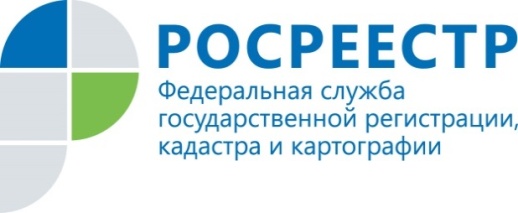 Специалисты Росреестра по телефону окажут правовую помощь курянам